PageActivityAnswersp.2Think Ahead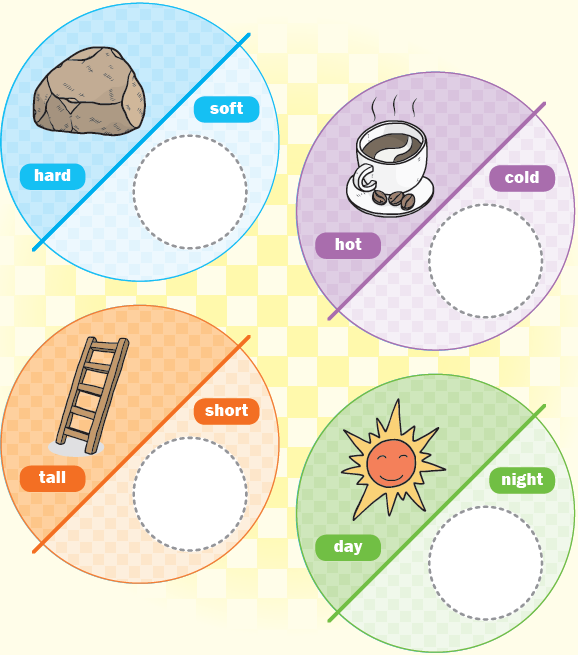 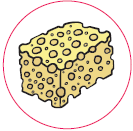 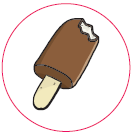 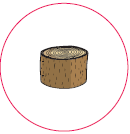 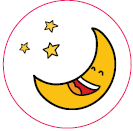 p.3Sound Patterns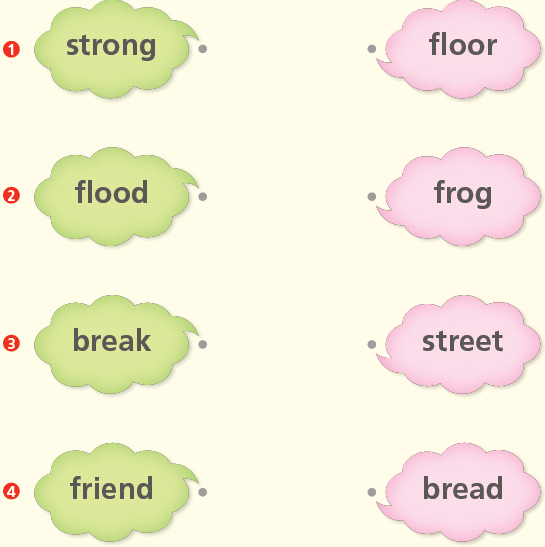 pp.4~5Words to KnowA.1) together2) careful3) flood4) funpp.4~5Words to KnowB. 1) have2) fun3) break4) sadpp.6~7Meet the CharactersA.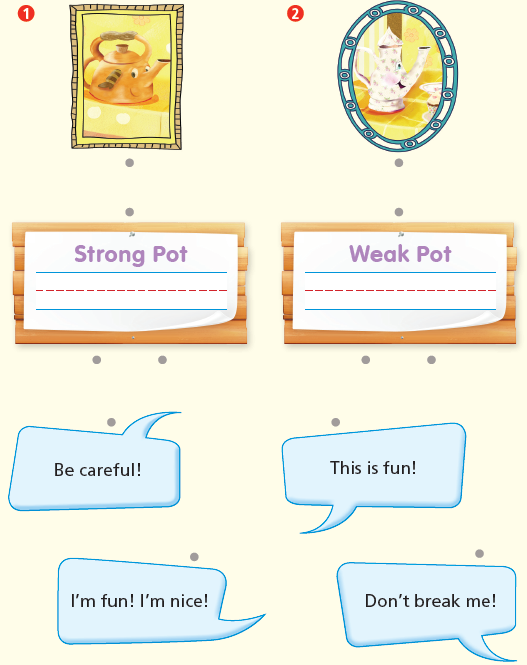 pp.6~7Meet the CharactersB.1)                              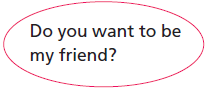 2)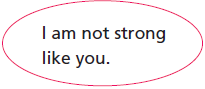 pp.8~11ComprehensionA.1) T2) T3) F4) Fpp.8~11ComprehensionB.1) A flood2) In the water3) The strong4) They are careful together.pp.8~11ComprehensionC.1) strong, pots2) water, weakpp.8~11ComprehensionD.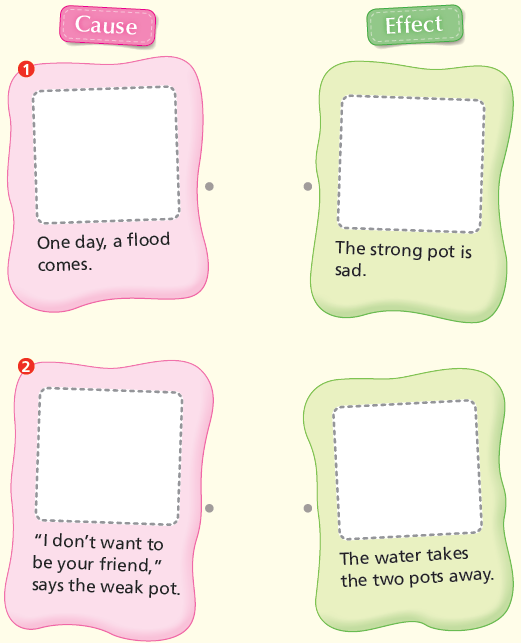 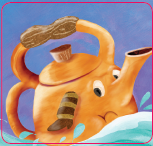 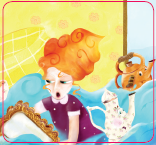 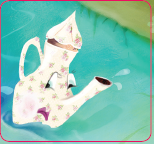 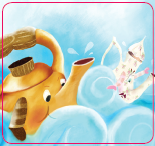 pp.12~13Review QuizA.1)                            2)       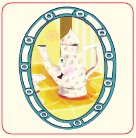 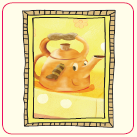 pp.12~13Review QuizB.1) flood2) together3) fun4) carefulpp.12~13Review QuizC.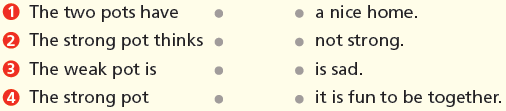 pp.12~13Review QuizD.1) a2) app.12~13Review QuizE. 1)                            2)      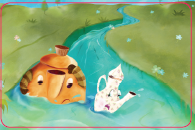 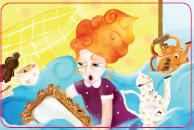 3)                            4)   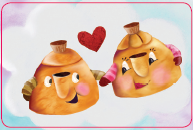 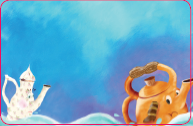 p.15Book Report<Lesson>good